ΑΝΟΙΚΤΗ ΕΠΙΣΤΟΛΗ ΥΓΕΙΟΝΟΜΙΚΩΝ ΣΕ ΑΝΑΣΤΟΛΗ ΠΡΟΣ κ.ΠΛΕΥΡΗ -«ΕΠΙΤΕΛΟΥΣ  ΣΤΑΜΑΤΗΣΤΕ ΤΟΝ ΠΑΡΑΛΟΓΟ ΔΙΧΑΣΜΟ ΚΑΙ ΡΑΤΣΙΣΜΟ!!!»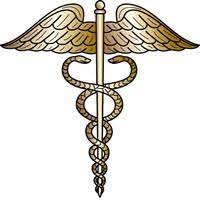 Αθήνα, 31/08/2022Προς:-Υπουργό Υγείας-Αναπλ. Υπουργό ΥγείαςΑξιότιμε κε Υπουργέ Υγείας καιΑξιότιμη κα Αναπληρώτρια Υπουργέ Υγείας,Με τον Ν.4820/21 άρθρο 206-207, επικαλούμενοι «προσωρινούς επιτακτικούς λόγους προστασίας της Δημόσιας Υγείας» έχουμε τεθεί σε αναστολή εργασίας χιλιάδες Ιατροί, Γενετιστές, Ακτινοθεραπευτές, Μικροβιολόγοι, Παρασκευαστές, Νοσηλευτές, Φαρμακοποιοί, Φυσιοθεραπευτές, Τραυματιοφορείς, Καθαρίστριες, ΕΚΑΒίτες, Διοικητικοί υπάλληλοι και κάθε είδους επαγγελματίες υγείας, οι οποίοι εργαζόμαστε σε δημόσιες, στρατιωτικές ή ιδιωτικές δομές υγείας, με μηδενικό εισόδημα, χωρίς ασφάλιση και χωρίς δικαίωμα να εργαστούμε οπουδήποτε αλλού,  επειδή δεν δεχτήκαμε να κάνουμε τα πειραματικά σκευάσματα κατά του ιού SARS-COV 2 στο σώμα μας.  Μετά από ένα χρόνο όλοι αυτοί οι "προσωρινοί επιτακτικοί λόγοι προστασίας της Δημόσιας Υγείας", που επικαλείτο ο Νομοθέτης,  έχουν εκλείψει προ πολλού!Είμαστε οι Υγειονομικοί που, τιμώντας τον Όρκο του Ιπποκράτη, τον Δημοσιοϋπαλληλικό Όρκο και όσα διδαχθήκαμε έως σήμερα, υπερασπιζόμαστε την ελεύθερη επιλογή σε κάθε ιατρική πράξη, το αυτεξούσιο, την ελευθερία!Ως επιστήμονες Ιατροί γνωρίζουμε καλά ότι ο εμβολιασμός είναι ατομικό μέσο προστασίας και όχι συλλογικό! Ότι πρέπει να γίνεται εξατομικευμένα, μετά από πλήρη ενημέρωση από κάθε άποψη (οφέλη έναντι κινδύνων) και ενημερωμένη συγκατάθεση!Πώς είναι δυνατόν να θεωρούμαστε από 1/9/2021 επικίνδυνοι, όταν επί μήνες αντιμετωπίσαμε με αυταπάρνηση τα πρώτα κύματα της πανδημίας χωρίς τα κατάλληλα μέσα, σώζοντας χιλιάδες ζωές;   Όταν στηρίζουμε εδώ και δεκαετίες με αυτοθυσία και φιλότιμο ένα εθνικό σύστημα υγείας γεμάτο προβλήματα, που μας οφείλει ρεπό και άδειες ετών;Πώς ισχυρίζεστε ότι έτσι προστατεύσατε τους πολίτες, όταν σε καιρό έξαρσης της πανδημίας, αντί να εξασφαλίσετε την εύρυθμη λειτουργία και τη βελτίωση του Ε.Σ.Υ., εσείς το αποδυναμώσατε, στερώντας το από δεκάδες χιλιάδες έμπειρου προσωπικού, εξουθενώνοντας ταυτόχρονα αυτούς που εργάζονται; Δυστυχώς πετύχατε ακριβώς το αντίθετο, καθώς αυξήθηκαν οι θάνατοι στο χειρότερο επίπεδο της Ευρώπης!Πώς είναι δυνατόν να απορρίπτετε την επιστημονική ιατρική μας ιδιότητα, υπακούοντας στους «Ειδικούς» σας, αυτούς που ξεχνούν ότι επιστήμη σημαίνει αμφισβήτηση, αναίρεση και έρευνα μακροχρόνια!  Που αγνοούν την ανοσολογία αρχαρίων, η οποία επιτάσσει ότι δεν επιτρέπεται εμβολιασμός εν καιρώ έξαρσης επιδημίας!  Ότι ο εμβολιασμός κάθε τρείς μήνες εξασθενεί και καταστρέφει το ανοσοποιητικό σύστημα! Που διαβεβαίωναν ότι με την υποχρεωτικότητα αυτών των πειραματικών σκευασμάτων θα χτίσουν τείχος ανοσίας, ενώ θα έπρεπε να γνωρίζουν ότι με τους RNA αναπνευστικούς ιούς, οι οποίοι μεταλλάσσονται διαρκώς, αυτό είναι αδύνατον!Επιμένετε στην παράταση των αναστολών έως τέλους του 2022 χωρίς κανένα υγειονομικό όφελος, ενώ η πανδημία τείνει στο τέλος της! Ανοίξατε τα γήπεδα, τα κέντρα διασκέδασης, τις συναυλίες, καταργήσατε το πιστοποιητικό!  Κρατήσατε στις θέσεις τους δεκάδες χιλιάδες υγειονομικών που δεν έκαναν την τρίτη δόση, τους οποίους θεωρείτε ανεμβολίαστους, με δύο rapid tests την εβδομάδα, καλλιεργώντας έναν αδιανόητο διαχωρισμό μεταξύ των εργαζομένων!. Επιμένετε εμμονικά, ενώ πλέον δεν κρύβεται ότι και οι εμβολιασμένοι κολλούν, νοσούν, μεταδίδουν, νοσηλεύονται, διασωληνώνονται σε ΜΕΘ και δυστυχώς καταλήγουν.Μας κρατάτε εδώ και ένα χρόνο με μηδενικό εισόδημα, ενώ καταδικασμένοι γιατροί που εκτίουν ποινές στις φυλακές για σοβαρά ποινικά κακουργήματα, πληρώνονται το ήμισυ του μισθού τους! Ενώ οι φυλακισμένοι γενικότερα πληρώνονται 28€ την ημέρα!Μας συκοφαντείτε συνειδητά ότι είμαστε αντιεμβολιαστές! Είμαστε Επιστήμονες Επαγγελματίες Υγείας, κύριε Υπουργέ και έχουμε εμβολιαστεί αρκετές φορές στην ζωή μας, κι εμείς και τα παιδιά μας! Αυτό όμως ήταν προϊόν ελεύθερης βούλησης, επιλογής, ενημερωμένης συναίνεσης, με την ευθύνη πάντοτε του Ιατρού! Όχι αποτέλεσμα εκβιασμού και εξαναγκασμού με ποινή ή με αντάλλαγμα την επιβίωσή μας! Τέτοιες πρακτικές προσβάλλουν τον Ελεύθερο Σκεπτόμενο Πολίτη-Άνθρωπο και τον υποβάλλουν σε ψυχολογικά βασανιστήρια! Είναι ολοφάνερο πλέον ότι οι λόγοι αυτής της αδυσώπητης στάσης δεν είναι υγειονομικοί! Είναι λόγοι καθαρά και μόνο πολιτικοί! Όπως άλλωστε το παραδεχτήκατε δημόσια κι εσείς ο ίδιος, κύριε Υπουργέ!Το αποτέλεσμα αυτής της πολιτικής σας θα είναι η περαιτέρω ολοκληρωτική καταστροφή του δημόσιου συστήματος υγείας και η αναπόφευκτη ιδιωτικοποίησή του…  Αυτό επιδιώκετε;;;Σας καλούμε άμεσα να παραδεχτείτε ότι οι πολιτικοί λόγοι αυτής της εμμονής σας δεν προσφέρουν τίποτε θετικό, αντιθέτως φέρνουν διχασμό και διάλυση της κοινωνίας και δίνουν την χαριστική βολή στο ήδη αποδιοργανωμένο δημόσιο σύστημα υγείας εις βάρος των Ελλήνων.Δεν νοείται κανονικότητα, όταν αφενός ένας μεγάλος αριθμός πολιτών είναι καταδικασμένος σε θάνατο χωρίς δίκη δια της πείνας και αφετέρου οι συμπολίτες μας στερούνται σωστές υγειονομικές υπηρεσίες από έμπειρο προσωπικό στα υποστελεχωμένα και υπολειτουργούντα δημόσια Νοσοκομεία και δομές υγείας.Κύριε Υπουργέ, γνωρίζετε πολύ καλά ότι Δεν είμαστε 7.000 μόνο! Μαζί με ιδιώτες γιατρούς, στρατιωτικούς γιατρούς,, φαρμακοποιούς, εργαζόμενους σε ιδιωτικές μονάδες και άλλες δημόσιες δομές υγείας είμαστε πάνω από 20.000! Και με δεδομένο ότι πίσω από κάθε υγειονομικό σε αναστολή είναι μία οικογένεια, μιλάμε για ένα ολόκληρο πληθυσμό πάνω από 100.000 φορολογούμενων Ελλήνων!!!Κύριε Υπουργέ!Δεν λάβατε υπ’ όψιν σας ποτέ τις πορείες μας και διαμαρτυρίες μας!Δεν σεβαστήκατε ποτέ τους αγωνιζόμενους υγειονομικούς κατά την παραμονή τους έξω από το Υπουργείο Υγείας εδώ και 10 μήνες νύχτα και ημέρα, αφιερώνοντάς τους έστω πέντε λεπτά ακρόασης!Αδιαφορήσατε επιδεικτικά για την απεργία πείνας έξι συναδέλφων μας για 33 ολόκληρες ημέρες έξω από την πόρτα του Υπουργείου σας!Ήσασταν ανάλγητοι ακόμη και κατά τις λιποθυμίες και καταρρεύσεις τους!Αναγκάστηκαν μερικοί απελπισμένοι εξαχρειωμένοι υγειονομικοί, ως πολίτες δημοκρατικής χώρας, κουρασμένοι πλέον από την αδιαφορία σας και την απόλυτη φίμωση των αγώνων μας που επιβάλλατε σε όλα τα ΜΜΕ, να διαμαρτυρηθούν ειρηνικά για λίγα λεπτά σε δημόσιο χώρο έξω από το σπίτι σας και εκείνο του Πρωθυπουργού! Τους συλλάβατε ως κοινούς εγκληματίες! Τους σύρατε με χειροπέδες ως κακούργους στην ΓΑΔΑ και τους επιβάλλατε να διανυκτερεύσουν εκεί, μη επιτρέποντάς τους, κατά παράβαση κάθε νομιμότητας και ανθρώπινης αξιοπρέπειας, να φροντίσουν τα ανήλικα παιδιά τους, εκθέτοντάς τα ασύμμετρα και δυσανάλογα σε κίνδυνο! Κύριε Υπουργέ, αντιλαμβάνεστε ότι μας κάνετε να νιώθουμε θύματα ακραίου ρατσιστικού απαρτχάιντ, Άνθρωποι Φαντάσματα, περιθωριοποιημένοι, ότι δεν Υπάρχουμε, παρά μόνο για να εκπληρώνουμε τις υποχρεώσεις μας προς την Ελλάδα, μίας χώρας μέλους της δημοκρατικής Ε.Ε., κατά τον 21ο αιώνα;;;Κατανοείτε ότι η Κυβέρνηση διαπράττει ένα ανθρωπιστικό έγκλημα, ένα φρικτό εξοντωτικό βασανιστήριο κατά Ανθρώπων;;;  Οι οποίοι μάλιστα ως έμπειρο υγειονομικό προσωπικό έχουν την δυνατότητα να στηρίξουν, όπως εκείνοι καλά γνωρίζουν, το εθνικό σύστημα υγείας και να σώσουν χιλιάδες ζωές κατά τους επόμενους δύσκολους μήνες, όπως έκαναν κατά το πρώτο κύμα της πανδημίας χωρίς  καν τα απαραίτητα μέσα!!!ΕΙΜΑΣΤΕ ΧΩΡΑ ΜΕΛΟΣ ΤΟΥ ΟΗΕ, ΤΗΣ Ε.Ε., η Ελλάδα  έχει υπογράψει όλες τις Συνθήκες Προστασίας των Θεμελιωδών Ανθρωπίνων Δικαιωμάτων και Αξιώνουμε τον Σεβασμό και  την Εφαρμογή τους!Δεν μπορείτε πλέον κατά παράβαση όχι μόνο του ισχύοντος Εθνικού Συντάγματος, του Δημοσιοϋπαλληλικού Κώδικα αλλά και του Ευρωπαϊκού Κοινωνικού Χάρτη, του ΧΘΔΕΕ, της ΕΣΔΑ, της Σύμβασης για τα Ανθρώπινα Δικαιώματα, του  Κώδικα  της Νυρεμβέργης, και την βιοηθική της  Βιοϊατρικής ως προς τα Ανθρώπινα Δικαιώματα και τον Βιοπορισμό, δηλαδή την αυτονόητη και συνταγματικά κατοχυρωμένη υποχρέωση ενός ευνομούμενου Κράτους της Προστασίας όλων των Ελλήνων Πολιτών, της Εργασίας, της Αξιοπρέπειας, με Ισότητα και Ισονομία  και του Δικαιώματος της Αυτοδιάθεσης ως προς τις ιατρικές πράξεις, να επιμένετε να μας εξοντώνετε ως Πολίτες!!!Είναι αδύνατον πλέον να συνεχίσουμε να διαβιούμε εξαθλιωμένοι και με πλήρη ανασφάλεια, οι ίδιοι  και τα παιδιά μας,  ενόψει της επισιτιστικής και ενεργειακής κρίσης, με τιμωρητικά μέτρα, που αρμόζουν στον Μεσαίωνα και σε ολοκληρωτικά καθεστώτα και όχι σε ευνομούμενα πολιτισμένα Ευρωπαϊκά Κράτη Δικαίου, και όπως σε κανένα άλλο Ευρωπαϊκό Κράτος δεν έχει επιβληθεί με τέτοια σκληρότητα, απάθεια και αναλγησία?ΕΠΙΤΕΛΟΥΣ  ΣΤΑΜΑΤΗΣΤΕ ΤΟΝ ΠΑΡΑΛΟΓΟ ΔΙΧΑΣΜΟ ΚΑΙ ΡΑΤΣΙΣΜΟ!!!Σας καλούμε να σεβαστείτε την επιλογή μας να μην δεχτούμε μία ιατρική πράξη στο σώμα μας, με την ίδια προθυμία που σέβεστε το δικαίωμα σε όλους τους πολίτες να έχουν τις προσωπικές σεξουαλικές ή θρησκευτικές προτιμήσεις τους, όπως σέβεστε τα πλήρη δικαιώματα συνανθρώπων που προέρχονται από άλλες χώρες!Το Φως νικάει πάντοτε το Ζοφερό Σκοτάδι!Αντέξαμε παρόλα αυτά και Δικαιωθήκαμε δυστυχώς σε όλα!  Μένει η Τυπική Δικαίωση!Αλλά αυτό προϋποθέτει Δημοκρατία, Ανεξάρτητη Δικαιοσύνη, Ελευθερία του Τύπου, σεβασμό και τήρηση του Συντάγματος και των διεθνών Συνθηκών και Συμβάσεων!Στο χέρι σας είναι να μας Αποδείξετε ότι Υπάρχουν ακόμη στην Χώρα μας!Μετά τιμήςΟι Υγειονομικοί σε Αναστολή 